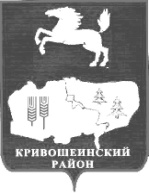 Контрольно-счетная комиссия муниципального образования Кривошеинский район636300 с. Кривошеино, Кривошеинский район, Томской областиУл. Ленина 26. исх.44  от 25.11.14г.                                                                                        Главе Администрации                                                                                                       Пудовского  сельского                                                                               поселения                                                                                                Ю.В.Севостьянову                                                                                                                                                                                                                                              Заключение Контрольно-счетной комиссией муниципального образования Кривошеинский район, на проект бюджета исполнительно- распорядительного органа  Администрации «Пудовского  сельского поселения».      Заключение Контрольно-счетной комиссии (далее-Заключение) на проект бюджета 2015 года и плановый период 2016 и 2017 годов подготовлено в соответствии ст.184 Бюджетного законодательства Российской Федерации от 17.07.1998г. №145-ФЗ; ст.9 Федерального Закона от 07.02.2011г. №6-ФЗ «Об общих принципах организации деятельности Контрольно-счетных органов субъектов Российской Федерации и муниципальных образований» ст.10 Решения  Думы Кривошеинского района от 26.12.2013г. №325 «Положение о бюджетном процессе в муниципальном образовании Кривошеинский район».  В Контрольно-счетную комиссию муниципального образования Кривошеинский район  внесен  проект местного бюджета  МО «Пудовское  сельское поселение на очередной финансовый год».       Контрольно-счетной комиссией проанализирована динамика исполнения доходной и расходной части бюджета  (2014 - 2015г.г.) муниципального образования Пудовское  сельское поселение  (далее Пудовское  поселение), проведена оценка ожидаемого исполнения бюджета на текущий финансовый год; изучены основные направления. Прогноз социально-экономического развития на очередной финансовый год и плановый период соответствует требованиям, установленным п.4 статьи 173 Бюджетного кодекса.            Ожидаемое исполнение доходов за 2014 год в муниципальном образовании Пудовское сельское поселение в сумме 15083,4  тысяч рублей,  в сравнении  с 2013 годом снижение темпа роста  на 129,09   тысяч рублей или (15 %).          Доходы бюджета поселения на 2015 год спрогнозированы  в сумме 5858,2  тысяч рублей в сравнении с очередным финансовым, ожидаемого исполнения   2014 годом снижение  роста на 9225,20  тысячи рублей или (84%), по следующим показателям: 1. Налоговые доходы составляют 18%  от общего дохода в 2015 году в сумме 1058,0  тысяч рублей, увеличение темпа роста на 35  тысяч рублей или (4%) из них:  - налог на доходы физических лиц – запланировано на 2015 год в сумме 652,0 тысяч рублей, увеличение темпа роста с ожидаемым исполнение за 2014 год на 76  тысяч рублей или 20%; - акцизы на дорожную деятельность – запланировано на 2015 год в сумме 285, тысяч рублей, снижение темпа роста с 2014 годом на 31 тысячу рублей или 19%; - налог на имущество - запланировано на 2015 год в сумме 47,0 тысяч рублей, снижение  темпа роста с ожидаемым исполнением 2014 года на 9  тысяч рублей или 9%;  - земельный налог - запланировано на 2015 год в сумме 74,0 тысячи рублей, снижение  с ожидаемым исполнением 2014 годом на 1  тысячу  рублей или 6%. 2. Неналоговые доходы составляют 9% от общего дохода в 2015 году в сумме 695,0 тысяч рублей, увеличение  на 269,0 тысяч рублей или (15%) из них:      - арендная плата земли – запланировано на 2015 год в сумме 8,0 тысяч рублей, снижение темпа роста с ожидаемым исполнением 2014 года в сумме 3,0 тысяч рублей или 7,2%;     - доходы от сдачи в аренду имущества - запланировано на 2015 год в сумме  672,0 тысяч рублей, увеличение темпа роста с ожидаемым исполнением 2014 года на 272 тысячи   рублей;    - плата за найм жилья – спрогнозировано  на 2015 год в сумме 15,0 тысячи рублей, ожидаемое исполнение за 2014 год составит 15 тысяч рублей или 100%.       3. Безвозмездные поступления составляют73% от общего дохода в 2015 году в сумме 4105,2  тысячи  рублей, снижение темпа роста с 2014 годом на 9529,20 тысяч рублей или 109%.      Согласно пояснительной записке значительное снижение темпа роста произошло по безвозмездным поступлениям за счет того что в 2014 году были выделены денежные средства в сумме 9000,0 мил. рублей на государственную программу «Устойчивое развитие сельских территорий Томской области до 2020 года».     Согласно представленным материалов, расходы на содержание муниципального образования «Пудовское сельское поселение» планировались в соответствии с методикой расчета и распределения дотаций на выравнивание бюджетной обеспеченности поселений (в ред. Закона Томской области от 14.09.2009г. №176-ОЗ).            Общая сумма расходов бюджета Пудовского сельского поселения спрогнозирована в сумме  5858,20  тысячи  рублей, что на 9225,20  тысяч рублей или 84%  снижение темпа роста  относительно показателей бюджета поселения на 2014 года, из них:        - по разделу 0100 «Общегосударственные вопросы» в 2015 году составят  3841,10  тысяч рублей, увеличение  с 2014 годом  7%;       - по разделу 0400 «Национальная экономика» - 0409 «Дорожные  фонды» в 2015 году составят 400,0 тысяч рублей, уменьшение темпа с 2014 годом на 8 %;      - по разделу 0500 «Жилищно-коммунальное хозяйство» в 2015 году составляют 843,1  тысячи  рублей, увеличение  с 2014 годом на 4 %; из них: - 0502 «Коммунальное хозяйство»  450 тысяч рублей; - 0503 «Благоустройство» 341,0 тысяча рублей.         - по разделу 0700 «Образование» в 2015 году составят 3,0 тысяч рублей по статье 0707 «Молодежная политика и оздоровление детей».       - по разделу 0800 «Культура и кинематография» в 2015 и 2014 годах показатель останется на прежнем уровне  в сумме 585,10  тысяч рублей;       - по разделу 1100 «Физическая культура и спорт» в 2015 году составят 185,90 тысяч рублей в 2014 году 9290,5        Основные характеристики проекта бюджета на 2015 год, составляют: доходы -  определены в сумме 5858,20  тысяч рублей, расходы в сумме 5858,20  тысяч рублей, спрогнозированный  бюджет Пудовского  сельского поселения сбалансирован.       Объем финансирования целевых программ в Пудовском сельском поселении на 2015 год спрогнозировано  в сумме  107064,34  тысячи  рублей из них:      - «Муниципальная программа комплексного развития системы коммунальной инфраструктуры муниципального образования «Пудовское сельское поселение на период с 2011-2015 годы и перспективу до 2020 года» на сумму 59759,5 тысяч рублей;        - «Энергосбережение и повышение энергетической эффективности на территории муниципального образования Пудовское сельское поселение на 2012 годы и на перспективу до 2020 года», на сумму 47304,84 тысячи рублей.      Фонд оплаты труда с начислениями на 2015 год доведен до годовой потребности с учетом индексации на 3% к уровню года.    Проиндексированы расходы на коммунальные услуги, электрической энергии и  учетом индекса роста тарифов с учетом особенностей по отдельным расходам.           Формирование межбюджетных отношений на 2015 год произведено в соответствии с Законом Томской области «О межбюджетных отношениях в Томской области» от 13.08.2007г. №170-ОЗ.                    Рассмотрев проект местного бюджета на соответствие требованиям бюджетного законодательства РФ, считаю необходимым обратить внимание на следующее:В  приложение №3  «Перечень источников доходов, закрепленных за главными   администраторами доходов муниципального образования Пудовского сельского поселения» привести в соответствие с Приказом Минфина России от 01.07.2013 года №65-н «Об утверждении Указаний доходов бюджетов о порядке применения бюджетной  классификации» коды: 111050130100000120;11402033100000440;20705300100000180 - привести в соответствие.Решение Совета Пудовского поселения  привести в соответствие статьи     184.1 Бюджетного кодекса РФ;Пояснительную записку  к прогнозу социально-экономического развития села привести в соответствие статьи 173.4.Документы и материалы представленные в месте с проектом привести в соответствие 184.2; 172.2 Бюджетного кодекса (не были представлены следующие документы: методики и расчеты распределения межбюджетных трансфертов; оценка ожидаемого исполнения бюджета на текущий финансовый год; государственные (муниципальные) программы.В нарушение статьи 184 Бюджетного кодекса несвоевременно представлен проект бюджета с документами.    На основании изложенного Контрольно-счетная комиссия  МО Кривошеинского района  предлагает  принять представленный проект решения Совета Пудовского сельского поселения «Об утверждении бюджета МО «Пудовское   сельское поселение» на 2015 год с учетом изменений.Аудитор Контрольно-счетнойкомиссии                                                                                                        И.В.Гуськова                   